	MĚSTO ŽATEC	USNESENÍ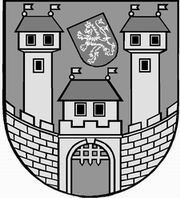 	z 	15	. jednání Rady města Žatce 	konané dne	2.9.2019Usnesení č. 	596 /19	-	637 /19	 596/19	Schválení programu	 597/19	Kontrola usnesení	 598/19	Protokol o kontrole – Regionální muzeum K. A. Polánka v Žatci	 599/19	Žádost o poskytnutí neinvestiční účelové dotace – Maltézská pomoc o.p.s.	 600/19	Souhlas s přijetím daru – PO Kamarád-LORM	 601/19	Souhlas s přijetím daru – PO Domov pro seniory a Pečovatelská služba v 	Žatci	 602/19	Uzavření nájemní smlouvy – byty v DPS	 603/19	Smlouva o budoucí smlouvě o zřízení věcného břemene – stavba „TOS 	Žatec – Arantronic“	 604/19	Smlouva o budoucí smlouvě o zřízení věcného břemene – stavba „TOS 	Žatec – Pražská“	 605/19	Smlouva o budoucí smlouvě o zřízení věcného břemene – stavba 	„REZIDENČNÍ BYDLENÍ U PARKU V ŽATCI – vodovod a kanalizace“	 606/19	Smlouva o budoucí smlouvě o zřízení věcného břemene – stavba 	„REZIDENČNÍ BYDLENÍ U PARKU V ŽATCI – horkovod“	 607/19	Informace o investičních akcích odboru rozvoje města v realizaci v roce 	2019	 608/19	Zahájení výběrového řízení a rozpočtové opatření na realizaci akce: 	„Úprava ceremoniálních ploch a okolí památníku“	 609/19	Zrušení veřejné zakázky malého rozsahu – „Dodávka mobiliáře cyklostezky	 u řeky Ohře – ostatní prvky“	 610/19	Zrušení veřejné zakázky malého rozsahu – „Dodávka mobiliáře cyklostezky	 u řeky Ohře – ostrovní toalety se solárními panely“	 611/19	Dohoda o vzájemné součinnosti k akci: „Projektová dokumentace na 	vodovod a vodovodní přípojky Trnovany“	 612/19	Rozpočtové opatření – Veřejné osvětlení v ul. Denisova, Žatec	 613/19	Rozpočtové opatření „Oprava a rekonstrukce komunikace na p. p. č. 1205/1	 v k. ú. Bezděkov“	 614/19	„Marketing cestovního ruchu – Žatecká chmelařská oblast – Chrám Chmele 	a Piva“ – Dodatek č. 1 ke Smlouvě o partnerství	 615/19	Výběr zhotovitele – Projektová dokumentace „Rekonstrukce odborných 	učeben v budově Gymnázia 1075, Žatec“	 616/19	Rozpočtové opatření a výběr zhotovitele akce – „Expozice Žatec v 	proměnách času“	 617/19	Revokace části usnesení RM 589/19 - Revitalizace a doplnění městských 	parků v Žatci	 618/19	Jesle, Bratří Čapků 2775, Žatec – organizační složka města – příspěvek na 	provoz zařízení – školné	 619/19	Žádost o NIV dotaci a Souhlas s čerpáním fondu investic – ZŠ Žatec, Jižní 	2777, okres Louny – herní prvky	 620/19	Přijetí finančního daru účelově určeného v rámci projektu Obědy pro děti – 	ZŠ Komenského alej 749	 621/19	Přijetí finančního daru ve formě poukázek – ZŠ Komenského alej 749	 622/19	Žádost o účelovou neinvestiční dotaci – výměna podlahových krytin ZŠ 	Žatec, Komenského alej 749, okres Louny	 623/19	Nemocnice Žatec, o.p.s. – žádost o účelovou dotaci	 624/19	Rozpočtové opatření – doplatek dotace SPOD za rok 2018	 625/19	Rozpočtové opatření – DOČESNÁ 2019	 626/19	Rozpočtové opatření – NIV dotace ze SR na výkon sociální práce	 627/19	Rozpočtová opatření od 01.04. do 30.06.2019	 628/19	Harmonogram tvorby rozpočtu Města Žatce na rok 2020	 629/19	Složení minirozpočtových výborů – rozpočet 2020	 630/19	JSDH – Smlouva o zápůjčce movitého majetku	 631/19	Rozpočtové opatření – JSDH porucha na služebním voze	 632/19	Dědictví po zemřelé fyzické osobě	 633/19	Úprava platu ředitele PO Základní školy, Žatec, Jižní 2777, okres Louny	 634/19	Zápis z 6. jednání komise pro výstavbu a regeneraci MPR	 635/19	Program zastupitelstva města	 636/19	Finanční příspěvek – Chmelařský institut, s.r.o.	 637/19	Komise prevence kriminality	 596/19	Schválení programuRada města Žatce projednala a schvaluje program jednání rady města.									 T:  2.9.2019	O:	p.	HAMOUSOVÁ	 597/19	Kontrola usneseníRada města Žatce projednala a bere na vědomí kontrolu usnesení z minulých jednání rady města a dále Rada města Žatce schvaluje opravu textu usnesení č. 546/19 Podání žádosti dovýzvy MAS Vladař – IROP – ZŠ a MŠ Žatec, Jižní 2777, okres Louny, a to tak, že text na projekty „Přírodovědné předměty v moderním pojetí“ a „Jazyková učebna s novými technologiemi“ se nahrazuje textem na projekty „Přírodovědná učebna – fyzika“ a „Učebnacizích jazyků a informatiky“ s tím, že zbývající text je beze změn.	T:	2.9.2019	O:	p.	ŠMERÁKOVÁ	 598/19	Protokol o kontrole – Regionální muzeum K. A. Polánka v ŽatciRada města Žatce bere na vědomí protokol o kontrole na místě u příspěvkové organizace Regionální muzeum K. A. Polánka v Žatci.									 T:  2.9.2019	O:	p.	SEDLÁKOVÁ	 599/19	Žádost o poskytnutí neinvestiční účelové dotace – Maltézská pomoc o.p.s.Rada města Žatce projednala žádost vedoucí centra Žatec Maltézské pomoci o.p.s. a doporučuje Zastupitelstvu města Žatce schválit poskytnutí neinvestiční účelové dotace organizaci Maltézská pomoc, o.p.s., se sídlem Lázeňská 2, Praha ve výši 100.000,00 Kč nadofinancování nákladů projektu Osobní asistence 2019.Rada města Žatce doporučuje Zastupitelstvu města Žatce schválit rozpočtové opatření ve výši 100.000,00 Kč na navýšení výdajů kap. 728 – komunitní plánování.Výdaje: 741-6171-5901           - 100.000,00 Kč (RF)Výdaje: 728-4349-5221          + 100.000,00 Kč (komunitní plánování).	T:	12.9.2019	O:	p.	SULÍKOVÁ	 600/19	Souhlas s přijetím daru – PO Kamarád-LORMRada města Žatce, v souladu s ustanovením § 27, odst. 7 písm. b) zákona č. 250/2000 Sb., o rozpočtových pravidlech územních rozpočtů, ve znění pozdějších předpisů, projednala žádost ředitelky příspěvkové organizace Kamarád-LORM, Zeyerova 859, 438 01 Žatec a souhlasí s přijetím věcného daru – 23 kusů židlí, 4 velké stoly, 1 kulatý stůl a sestava skříní v zůstatkové hodnotě 0,00 Kč od Kooperativa pojišťovna, a.s., Vienna Insurance Group se sídlem Praha 8, Pobřežní 665/21, PSČ 186 00, IČ 47116617.	T:	30.9.2019	O:	p.	SULÍKOVÁ	 601/19	Souhlas s přijetím daru – PO Domov pro seniory a Pečovatelská služba v	 ŽatciRada města Žatce, v souladu s ustanovením § 27, odst. 7 písm. b) zákona č. 250/2000 Sb., o rozpočtových pravidlech územních rozpočtů, ve znění pozdějších předpisů, projednala žádost ředitele příspěvkové organizace Domov pro seniory a Pečovatelská služba v Žatci, Šafaříkova 852, 438 01 Žatec a souhlasí s přijetím věcného daru – Pianina zn. Trautenau Seibeneicher v odhadní ceně 6.000,00 Kč od dárce fyzické osoby.	T:	2.9.2019	O:	p.	SULÍKOVÁ	 602/19	Uzavření nájemní smlouvy – byty v DPSRada města Žatce projednala a souhlasí s uzavřením nájemní smlouvy s fyzickou osobou (byt č. 902 v DPS Písečná 2820) na dobu určitou tří let s tím, že v souladu s platnými Pravidly pro přidělování bytů v DPS žadatelka uhradí jednorázový příspěvek na sociální účely ve výši 25.000,00 Kč.Rada města Žatce projednala a souhlasí s uzavřením nájemní smlouvy s fyzickou osobou (byt č. 1002 v DPS Písečná 2820) na dobu určitou tří let s tím, že v souladu s platnými Pravidly pro přidělování bytů v DPS žadatelka uhradí jednorázový příspěvek na sociální účely ve výši 25.000,00 Kč.Rada města Žatce projednala a souhlasí s uzavřením nájemní smlouvy s fyzickými osobami (byt č. 33 v DPS U Hřiště 2513) na dobu určitou do 13.09.2022.	T:	23.9.2019	O:	p.	SULÍKOVÁ	 603/19	Smlouva o budoucí smlouvě o zřízení věcného břemene – stavba „TOS 	Žatec – Arantronic“Rada města Žatce projednala a schvaluje Smlouvu o uzavření budoucí smlouvy o zřízení věcného břemene pro společnost GRAPE SC, a.s. na stavbu „TOS Žatec – Arantronic“ na pozemku města p. p. č. 7144/8 v k. ú. Žatec, jejímž obsahem bude vedení telekomunikačního optického kabelu, vyplývající ze zákona č. 127/2005 Sb., o elektronických komunikacích, ve znění pozdějších předpisů.	T:	2.10.2019	O:	p.	DONÍNOVÁ	 604/19	Smlouva o budoucí smlouvě o zřízení věcného břemene – stavba „TOS 	Žatec – Pražská“Rada města Žatce projednala a schvaluje Smlouvu o uzavření budoucí smlouvy o zřízení věcného břemene pro společnost GRAPE SC, a.s. na stavbu „TOS Žatec – Pražská“ na pozemcích města: p. p. č. 4484/30, p. p. č. 4484/5, p. p. č. 6960/13, p. p. č. 6960/22, p. p. č. 6960/17 a p. p. č. 4491/12, vše v k. ú. Žatec, jejímž obsahem bude vedení telekomunikačního optického kabelu, vyplývající ze zákona č. 127/2005 Sb., o elektronických komunikacích, ve znění pozdějších předpisů.	T:	2.10.2019	O:	p.	DONÍNOVÁ	 605/19	Smlouva o budoucí smlouvě o zřízení věcného břemene – stavba 	„REZIDENČNÍ BYDLENÍ U PARKU V ŽATCI – vodovod a kanalizace“Rada města Žatce schvaluje Smlouvu o uzavření budoucí smlouvy o zřízení věcného břemene pro společnost VHS HOLDING s.r.o. na stavbu „REZIDENČNÍ BYDLENÍ U PARKU V ŽATCI – vodovod a kanalizace“ na pozemku města p. p. č. 6993/5 v k. ú. Žatec, jejímž obsahem bude kanalizační a vodovodní přípojka, právo ochranného pásma a právo oprávněné strany vyplývající ze zákona č. 274/2001 Sb., zákon o vodovodech a kanalizacích, ve znění pozdějších předpisů.	T:	2.10.2019	O:	p.	DONÍNOVÁ	 606/19	Smlouva o budoucí smlouvě o zřízení věcného břemene – stavba 	„REZIDENČNÍ BYDLENÍ U PARKU V ŽATCI – horkovod“Rada města Žatce schvaluje Smlouvu o uzavření budoucí smlouvy o zřízení věcného břemene pro společnost VHS HOLDING s.r.o. na stavbu „REZIDENČNÍ BYDLENÍ U PARKU V ŽATCI – horkovod“ na pozemku města p. p. č. 6993/5 v k. ú. Žatec, jejímž obsahem budou horkovodní přípojky, právo ochranného pásma a právo oprávněné strany vyplývající ze zákona č. 458/2000 Sb., energetický zákon, ve znění pozdějších předpisů.	T:	2.10.2019	O:	p.	DONÍNOVÁ	 607/19	Informace o investičních akcích odboru rozvoje města v realizaci v roce 	2019Rada města Žatce bere na vědomí aktuální Přehled investičních akcí odboru rozvoje města Žatce k 26.08.2019.									 T:  2.9.2019	O:	p.	MAZÁNKOVÁ	 608/19	Zahájení výběrového řízení a rozpočtové opatření na realizaci akce: 	„Úprava ceremoniálních ploch a okolí památníku“Rada města Žatce schvaluje zahájení výběrového řízení a výzvu k podání nabídek k veřejnézakázce malého rozsahu na stavební práce na zhotovitele stavby „Úprava ceremoniálních ploch a okolí památníku – Památník obětem 2. světové války z Českého Malína“.Rada města Žatce schvaluje návrh SoD k předmětné veřejné zakázce.Rada města Žatce schvaluje členy hodnotící komise, která zároveň plní funkci komise pro otevírání obálek.Rada města Žatce schvaluje rozpočtové opatření v celkové výši 300.000,00 Kč, a to čerpání investičního fondu k dofinancování výdajů spojených s realizací akce: „Úprava ceremoniálních ploch a okolí památníku – Památník obětem 2. světové války z Českého Malína“Výdaje: 741-6171-6901               - 300.000,00 Kč (IF)Výdaje: 716-3322-6121, org. 583     +  80.000,00 Kč (rekonstrukce sochy)Výdaje: 739-3639-6121, org. 583     + 220.000,00 Kč (rekonstrukce okolí památníku)a zároveň doporučuje Zastupitelstvu města Žatce schválit rozpočtové opatření v celkové výši 900.000,00 Kč, a to převod v rámci kapitoly 716 a kapitoly 739 akce „Úprava ceremoniálních ploch a okolí památníku – Památník obětem 2. světové války z Českého Malína“ z neinvestičních na investiční výdaje.Výdaje: 716-3322-5171, org. 583     - 30.000,00 Kč (čištění a impregnace sochy)Výdaje: 716-3322-6121, org. 583    + 30.000,00 Kč (rekonstrukce sochy)Výdaje: 739-3639-5171, org. 583     - 870.000,00 Kč (povrchy, pěstební péče, mobiliář)Výdaje: 739-3639-6121, org. 583    + 870.000,00 Kč (rekonstrukce okolí památníku).									 T:  12.9.2019	O:	p.	MAZÁNKOVÁ	 609/19	Zrušení veřejné zakázky malého rozsahu – „Dodávka mobiliáře 	cyklostezky u řeky Ohře – ostatní prvky“Rada města Žatce projednala a schvaluje zrušení výběrového řízení k veřejné zakázce malého rozsahu – „Dodávka mobiliáře cyklostezky u řeky Ohře – ostatní prvky“.									 T:  13.9.2019	O:	p.	MAZÁNKOVÁ	 610/19	Zrušení veřejné zakázky malého rozsahu – „Dodávka mobiliáře 	cyklostezky u řeky Ohře – ostrovní toalety se solárními panely“Rada města Žatce projednala a schvaluje zrušení výběrového řízení k veřejné zakázce malého rozsahu – „Dodávka mobiliáře cyklostezky u řeky Ohře – ostrovní toalety se solárními panely“.	T:	13.9.2019	O:	p.	MAZÁNKOVÁ	 611/19	Dohoda o vzájemné součinnosti k akci: „Projektová dokumentace na 	vodovod a vodovodní přípojky Trnovany“Rada města Žatce projednala, schvaluje Dohody o vzájemné součinnosti k akci „Projektovádokumentace na vodovod a vodovodní přípojky Trnovany“ a ukládá starostce města Žatce podepsat Dohody o vzájemné součinnosti k akci „Projektová dokumentace na vodovod a vodovodní přípojky Trnovany“.	T:	20.9.2019	O:	p.	MAZÁNKOVÁ	 612/19	Rozpočtové opatření – Veřejné osvětlení v ul. Denisova, ŽatecRada města Žatce doporučuje Zastupitelstvu města Žatce schválit rozpočtové opatření ve výši 1.000.000,00 Kč – uvolnění finančních prostředků z investičního fondu na financování akce „Veřejné osvětlení v ul. Denisova, Žatec“, schválené usnesením č. 220/18 ze dne 13.12.2018 „Investiční plán města Žatce na rok 2019“ v tomto znění:Výdaje: 741-6171-6901                   - 1.000.000,00 Kč (IF)Výdaje: 739-3631-6121 org. 675          + 1.000.000,00 Kč (VO v ul. Denisova, Žatec).	T:	12.9.2019	O:	p.	MAZÁNKOVÁ	 613/19	Rozpočtové opatření „Oprava a rekonstrukce komunikace na p. p. č. 	1205/1 v k. ú. Bezděkov“Rada města Žatce schvaluje rozpočtové opatření ve výši 300.000,00 Kč, a to přesun finančních prostředků v rámci schváleného rozpočtu na dofinancování akce „Oprava a rekonstrukce komunikace na p. p. č.  1205/1 v k. ú. Bezděkov“:Výdaje: 710-2219-6121 org. 629          - 300.000,00 Kč (parkování Poděbradova)Výdaje: 710-2212-6121 org. 647         + 300.000,00 Kč (příj. cesta ke hřišti Bezděkov).	T:	23.9.2019	O:	p.	SEDLÁKOVÁ	 614/19	„Marketing cestovního ruchu – Žatecká chmelařská oblast – Chrám 	Chmele a Piva“ – Dodatek č. 1 ke Smlouvě o partnerstvíRada města Žatce schvaluje Dodatek č. 1 ke Smlouvě o partnerství se Svazkem obcí Podbořansko ze dne 15.03.2011 v projektu „Marketing cestovního ruchu – Žatecká chmelařská oblast – Chrám Chmele a Piva“ dle předloženého návrhu a ukládá starostce města tento dodatek podepsat.	T:	30.9.2019	O:	p.	MAZÁNKOVÁ	 615/19	Výběr zhotovitele – Projektová dokumentace „Rekonstrukce odborných 	učeben v budově Gymnázia 1075, Žatec“Rada města Žatce projednala zprávu o posouzení a hodnocení nabídky ze dne 15.07.2019 o výběru zhotovitele projektové dokumentace akce „Rekonstrukce odborných učeben v budově Gymnázia 1075, Žatec“ a neschvaluje výsledek hodnocení a posouzení nabídky stanovené hodnotící komisí a ukládá odboru rozvoje města vypsat nové poptávkové řízení na zhotovitele projektové dokumentace včetně jejího zajištění.	T:	16.9.2019	O:	p.	MAZÁNKOVÁ	 616/19	Rozpočtové opatření a výběr zhotovitele akce – „Expozice Žatec v 	proměnách času“Rada města Žatce projednala písemnou zprávu o hodnocení nabídek ze dne 29.08.2019 o výběru zhotovitele „Expozice Žatec v proměnách času – Vypracování přesného zadání provytvoření expozice“ a rozhodla o výběru nejvhodnější nabídky uchazeče s nejnižší nabídkovou cenou pod pořadovým číslem 1 – Architektonický ateliér Studio FAM, akad. arch. Miroslav Čejka, Londýnská 38, 120 00 Praha 2, IČ 04560779.Rada města Žatce schvaluje výsledek hodnocení a posouzení nabídek stanovené hodnotící komisí.Rada města Žatce zároveň ukládá starostce města Žatce podepsat smlouvu o dílo na zhotovení vypracování přesného zadání pro vytvoření expozice s vítězným uchazečem.Rada města Žatce projednala a schvaluje rozpočtové opatření v celkové výši 250.000,00 Kč – uvolnění finančních prostředků z investičního fondu na financování „Expozice Žatec v proměnách času – Vypracování přesného zadání pro vytvoření expozice“.Výdaje: 741-6171-6901                 - 250.000,00 Kč (IF)Výdaje: 716-3322-6122 org. 100        + 250.000,00 Kč (radnice expozice).	T:	16.9.2019	O:	p.	MAZÁNKOVÁ, SEDLÁKOVÁ	 617/19	Revokace části usnesení RM 589/19 - Revitalizace a doplnění městských 	parků v ŽatciRada města Žatce revokuje část usnesení č. 589/19: Složení komise pro odtajnění nabídek asložení odborné komise pro hodnocení nabídek, včetně jejich náhradníků pro zadávací řízení na zhotovitele studie na akci „Revitalizace a doplnění městských parků v Žatci, retence vody ve městě – studie“ zadané jako zakázka malého rozsahu zadávaná dle Zásad a postupů pro zadávání zakázek města Žatce.									 T:  30.9.2019	O:	p.	MAZÁNKOVÁ	 618/19	Jesle, Bratří Čapků 2775, Žatec – organizační složka města – příspěvek 	na provoz zařízení – školnéRada města Žatce projednala žádost vedoucí organizační složky Jesle, Bratří Čapků 2775, Žatec a schvaluje měsíční příspěvek na provoz zařízení ve výši 600,00 Kč, a to od 01.09.2019 do 31.08.2020.									 T:  6.9.2019	O:	p.	NAXEROVÁ	 619/19	Žádost o NIV dotaci a Souhlas s čerpáním fondu investic – ZŠ Žatec, 	Jižní 2777, okres Louny – herní prvkyRada města Žatce projednala žádosti ředitele Základní školy, Žatec, Jižní 2777, okres Louny, Mgr. Martina Hnízdila a nedoporučuje Zastupitelstvu města Žatce schválit účelovou neinvestiční dotaci na pořízení herních prvků včetně montáže, dopravy a revize v celkové výši 185.000,00 Kč, zároveň doporučuje Zastupitelstvu města Žatce uložit řediteli školy předložit finančnímu odboru pořízení herních prvků do návrhu provozního příspěvku na rok 2020 jako účelovou neinvestiční dotaci.	T:	12.9.2019	O:	p.	SEDLÁKOVÁ	 620/19	Přijetí finančního daru účelově určeného v rámci projektu Obědy pro 	děti – ZŠ Komenského alej 749Rada města Žatce projednala žádost ředitele Základní školy Žatec, Komenského alej 749, okres Louny Mgr. Zdeňka Srpa a dle § 27 odst. 7 písm. b) zákona č. 250/2000 Sb. „o rozpočtových pravidlech územních rozpočtů“, ve znění pozdějších předpisů, souhlasí s přijetím finančního daru účelově určeného, a to od společnosti WOMEN FOR WOMEN, o.p.s., Vlastislavova 152/4, 140 00 Praha – Nusle, IČ: 24231509 v celkové výši 30.456,00 Kč, který je určen na úhradu stravného ve školní jídelně celkem pro 6 žáků školy ve školním roce 2019/2020, a to následovně:1. v prvním období od 02.09.2019 do 31.12.2019 bude škole po podpisu 1. darovací smlouvy zaslána první část daru ve výši 12.312,00 Kč,2. ve druhém období od 06.01.2020 do 30.06.2020 bude po podpisu 2. darovací smlouvy zaslána druhá část daru ve výši 18.144,00 Kč.	T:	3.9.2019	O:	p.	SEDLÁKOVÁ	 621/19	Přijetí finančního daru ve formě poukázek – ZŠ Komenského alej 749Rada města Žatce projednala žádost ředitele Základní školy Žatec, Komenského alej 749, okres Louny, Mgr. Zdeňka Srpa, a dle § 27 odst. 7 písm. b) zákona č. 250/2000 Sb., o rozpočtových pravidlech územních rozpočtů, ve znění pozdějších předpisů, souhlasí s přijetím finančního daru ve formě poukázek v hodnotě 3.000,00 Kč do obchodů Decathlon od Asociace amatérských sportů ČR, z. s., se sídlem Václavské náměstí 837/11, 110 00 Praha 1 – Nové Město, IČ: 22856072, k rozvoji a podpoře pohybových aktivit dětí a mládeže dle návrhu darovací smlouvy.	T:	9.9.2019	O:	p.	NAXEROVÁ	 622/19	Žádost o účelovou neinvestiční dotaci – výměna podlahových krytin ZŠ 	Žatec, Komenského alej 749, okres LounyRada města Žatce projednala žádost ředitele Základní školy Žatec, Komenského alej 749, okres Louny a doporučuje Zastupitelstvu města Žatce schválit účelovou neinvestiční dotaci na financování nákladů spojených s výměnou podlahových krytin ve třídě 7. A, 9. A a v čítárně v celkové výši 293.427,00 Kč.Dále Rada města Žatce doporučuje Zastupitelstvu města Žatce schválit rozpočtové opatření v celkové výši 294.000,00 Kč, a to čerpání rezervního fondu na poskytnutí dotace:Výdaje: 741-6171-5901                 - 294.000,00 Kč (čerpání RF)Výdaje: 714-3113-5331-org. 552        + 294.000,00 Kč (účelová neinvestiční dotace).	T:	12.9.2019	O:	p.	NAXEROVÁ	 623/19	Nemocnice Žatec, o.p.s. – žádost o účelovou dotaciRada města Žatce projednala žádost ředitele Mgr. Ing. Jindřicha Zetka a nedoporučuje Zastupitelstvu města Žatce schválit poskytnutí účelové neinvestiční dotace Nemocnici Žatec, o.p.s., IČ: 25026259, Husova 2796, Žatec pro rok 2019 v celkové výši 338.420,00 Kč na nákup kompresoru ORLÍK pro kompresorovou stanici budovy poliklinika, na nákup kompresoru SF 4 pro kompresorovou tlakovou stanici budovy chirurgie a na výměnu chlazení budovy márnice v hlavní části objektu prosektury.Dále Rada města Žatce nedoporučuje Zastupitelstvu města Žatce schválit rozpočtové opatření na uvolnění finančních prostředků z rezervního fondu.Výdaje: 741-6171-5901           - 339.000,00 Kč (rezervní fond)Výdaje: 741-3522-5221          + 339.000,00 Kč (neinvestiční účelová dotace).	T:	12.9.2019	O:	p.	SEDLÁKOVÁ	 624/19	Rozpočtové opatření – doplatek dotace SPOD za rok 2018Rada města Žatce projednala a doporučuje Zastupitelstvu města Žatce schválit rozpočtovéopatření ve výši 679.000,00 Kč, a to zapojení doplatku neinvestiční účelové dotace do rozpočtu města.Účelový znak 13 011 – doplatek neinvestiční účelové dotace z Ministerstva práce a sociálních věcí na pokrytí odůvodněných výdajů souvisejících se zabezpečením činností vykonávaných v oblasti sociálně-právní ochrany dětí, které vznikly v roce 2018, a které převyšují dotaci poskytnutou v roce 2018 ve výši 679.360,01 Kč.Příjmy: 4116-ÚZ 13 011            + 679.000,00 Kč (příjem dotace)Výdaje: 741-6171-5901             + 679.000,00 Kč (RF).	T:	12.9.2019	O:	p.	SEDLÁKOVÁ	 625/19	Rozpočtové opatření – DOČESNÁ 2019Rada města Žatce projednala a doporučuje Zastupitelstvu města Žatce schválit rozpočtovéopatření v celkové výši 653.000,00 Kč, a to zapojení příjmů z reklamní činnosti v rámci Žatecké Dočesné 2019 do rozpočtu města na úhradu výdajů spojených s pořádáním této kulturní akce.Příjmy: 716-3311-2132                  + 653.000,00 KčVýdaje: 716-3319-5164, org. 95          + 653.000,00 Kč.	T:	12.9.2019	O:	p.	SEDLÁKOVÁ	 626/19	Rozpočtové opatření – NIV dotace ze SR na výkon sociální práceRada města Žatce schvaluje rozpočtové opatření ve výši 974.000,00 Kč, a to zapojení účelové neinvestiční dotace do rozpočtu města.Účelový znak 13 015 – neinvestiční účelová dotace Ministerstva práce a sociálních věcí na výkon sociální práce podle ustanovení § 92 a § 93a zákona č. 108/2006 Sb. „o sociálních službách“, ve znění pozdějších předpisů pro rok 2019 – dofinancování ve výši 973.511,00 Kč.	T:	10.9.2019	O:	p.	SEDLÁKOVÁ	 627/19	Rozpočtová opatření od 01.04. do 30.06.2019Rada města Žatce bere na vědomí přehled úprav rozpisu rozpočtu schválených příkazci a správci jednotlivých kapitol rozpočtu v rámci závazných ukazatelů za období 01.04. – 30.06.2019.Rada města Žatce předkládá Zastupitelstvu města Žatce přehled rozpočtových opatření schválených za období 01.04. – 30.06.2019.	T:	12.9.2019	O:	p.	SEDLÁKOVÁ	 628/19	Harmonogram tvorby rozpočtu Města Žatce na rok 2020Rada města Žatce projednala a schvaluje Harmonogram tvorby rozpočtu Města Žatce na rok 2020 a Střednědobého výhledu rozpočtu na roky 2021–2022 dle předloženého návrhu.									 T:  14.9.2019	O:	p.	SEDLÁKOVÁ	 629/19	Složení minirozpočtových výborů – rozpočet 2020Rada města Žatce projednala a předkládá Zastupitelstvu města Žatce ke schválení složení minirozpočtových výborů pro sestavení rozpočtu Města Žatce na rok 2020.									 T:  12.9.2019	O:	p.	SEDLÁKOVÁ	 630/19	JSDH – Smlouva o zápůjčce movitého majetkuRada města Žatce projednala a schvaluje znění Smlouvy o zápůjčce movitého majetku pro Jednotku sboru dobrovolných hasičů a ukládá starostce tuto smlouvu podepsat.									 T:  6.9.2019	O:	p.	SCHELLOVÁ	 631/19	Rozpočtové opatření – JSDH porucha na služebním vozeRada města Žatce projednala a schvaluje rozpočtové opatření ve výši 92.000,00 Kč, a to čerpání rezervního fondu města na navýšení výdajů kap. 719 – JSDH (opravy).Výdaje: 741-6171-5901          - 92.000,00 Kč (RF)Výdaje: 719-5512-5171         + 92.000,00 Kč (JSDH – opravy).	T:	30.9.2019	O:	p.	SEDLÁKOVÁ	 632/19	Dědictví po zemřelé fyzické osoběRada města Žatce projednala a nedoporučuje Zastupitelstvu města Žatce přijmout dědictvípo zemřelé fyzické osobě.									 T:  12.9.2019	O:	p.	SCHELLOVÁ	 633/19	Úprava platu ředitele PO Základní školy, Žatec, Jižní 2777, okres LounyRada města Žatce projednala a schvaluje úpravu platu ředitele Základní školy, Žatec, Jižní 2777, okres Louny, v souladu se zákonem č. 262/2006 Sb., nařízením vlády č. 341/2017 Sb. a Metodickým pokynem ke vztahům Města Žatec a jeho orgánů k PO zřízených Městem Žatec s účinností od 01.09.2019.	T:	2.9.2019	O:	p.	VRBOVÁ	 634/19	Zápis z 6. jednání komise pro výstavbu a regeneraci MPRRada města Žatce projednala a bere na vědomí zápis z 6. jednání komise pro výstavbu a regeneraci MPR, konané dne 19.06.2019.									 T:  2.9.2019	O:	p.	ŠPIČKA	 635/19	Program zastupitelstva městaRada města Žatce bere na vědomí program jednání zastupitelstva města, konaného dne 12.09.2019 od 17:30 hodin (mimo stálé body programu):- Prezentace studie „Startovní bydlení v bývalé posádkové věznici“- Podání žádosti do výzvy MAS Vladař-IROP – ZŠ Žatec, Komenského alej 749, okres Louny- Podání žádosti do výzvy MAS Vladař-IROP – ZŠ Žatec, Jižní 2777, okres Louny- Žádost o účelovou investiční dotaci (kombinovaný sporák) – MŠ speciální, Žatec- Žádost o NIV dotaci a Souhlas s čerpáním fondu investic – ZŠ Žatec, Jižní 2777, okres Louny – herní prvky- Žádost o účelovou neinvestiční dotaci – výměna podlahových krytin ZŠ Žatec, Komenského alej 749, okres Louny- Nemocnice Žatec, o.p.s. – žádost o účelovou dotaci- Rozpočtové opatření – daň z příjmu PO hrazená obcí- Rozpočtové opatření – DPH- Rozpočtové opatření – doplatek dotace SPOD za rok 2018- Rozpočtové opatření – DOČESNÁ 2019- Rozpočtová opatření od 01.04. do 30.06.2019- Složení minirozpočtových výborů – rozpočet 2020- Rozpočtové opatření – dividendy Žatecká teplárenská, a.s.- Rozpočtové opatření – pojistná událost objekt radnice a MP- Rozpočtové opatření – odběrné místo Nemocnice Žatec, o.p.s. – voda- Dědictví po zemřelé fyzické osobě- Rozpočtové opatření na realizaci akce: „Úprava ceremoniálních ploch a okolí památníku – Památník obětem 2. světové války z Českého Malína“- Rozpočtové opatření – Veřejné osvětlení v ul. Denisova, Žatec- Informace k výzvě č. 1/2019 Ministerstva životního prostředí – Kotlíkové půjčky- Prodej pozemku p. p. č. 4614/83 pro výstavbu RD v lokalitě Pod kamenným vrškem, Žatec – 3. etapa- Prodej části pozemku ostatní plocha p. p. č. 405/1 v k. ú. Velichov u Žatce- Prodej části pozemku ostatní plocha p. p. č. 744/1 v k. ú. Bezděkov- Agentura pro sociální začleňování – Vstupní analýza Města Žatec- Žádost o poskytnutí neinvestiční účelové dotace – Maltézská pomoc o.p.s.- Návrh na změnu ÚP Žatec – úplné znění po změně č. 6 – části p. p. č. 5640/4 k. ú. Žatec.	T:	12.9.2019	O:	p.	HAMOUSOVÁ	 636/19	Finanční příspěvek – Chmelařský institut, s.r.o.Rada města Žatce schvaluje poskytnutí finančního příspěvku společnosti Chmelařský institut, s.r.o., Kadaňská 2525, Žatec, IČ 14864347 na částečnou úhradu nezbytných nákladů potřebných k zajištění konání dvoudenní degustace piv při 62. Dočesné v Žatci v roce 2019 ve výši 15.000,00 Kč.Rada města Žatce schvaluje rozpočtové opatření:Výdaje: 741-6171-5901         - 15.000,00 Kč (rezervní fond)Výdaje: 741-2141-5213        + 15.000,00 Kč (finanční příspěvek).	T:	30.9.2019	O:	p.	SEDLÁKOVÁ	 637/19	Komise prevence kriminalityRada města Žatce bere na vědomí rezignaci Mgr. Kamily Sulíkové na členství v komisi prevence kriminality, a to ke dni 31.08.2019, a současně jmenuje členkou komise prevence kriminality Bc. Michaelu Šípkovou.	T:	3.9.2019	O:	p.	HAMOUSOVÁ	 Starostka	Místostarosta	 Mgr. Zdeňka Hamousová v. r.	Ing. Radim Laibl v. r.Za správnost vyhotovení: Pavlína KloučkováUpravená verze dokumentu z důvodu dodržení přiměřenosti rozsahu zveřejňovaných osobních údajů podle zákona č. 110/2019 Sb., o zpracování osobních údajů.hlasůHamousováLaiblŠpičkaAntoniFrýbaPintrŠtrosspro5////omluven/omluvenproti-zdržel se-hlasůHamousováLaiblŠpičkaAntoniFrýbaPintrŠtrosspro5////omluven/omluvenproti-zdržel se-hlasůHamousováLaiblŠpičkaAntoniFrýbaPintrŠtrosspro5////omluven/omluvenproti-zdržel se-hlasůHamousováLaiblŠpičkaAntoniFrýbaPintrŠtrosspro6////omluven//proti-zdržel se-hlasůHamousováLaiblŠpičkaAntoniFrýbaPintrŠtrosspro6////omluven//proti-zdržel se-hlasůHamousováLaiblŠpičkaAntoniFrýbaPintrŠtrosspro6////omluven//proti-zdržel se-hlasůHamousováLaiblŠpičkaAntoniFrýbaPintrŠtrosspro6////omluven//proti-zdržel se-hlasůHamousováLaiblŠpičkaAntoniFrýbaPintrŠtrosspro6////omluven//proti-zdržel se-hlasůHamousováLaiblŠpičkaAntoniFrýbaPintrŠtrosspro6////omluven//proti-zdržel se-hlasůHamousováLaiblŠpičkaAntoniFrýbaPintrŠtrosspro6////omluven//proti-zdržel se-hlasůHamousováLaiblŠpičkaAntoniFrýbaPintrŠtrosspro6////omluven//proti-zdržel se-hlasůHamousováLaiblŠpičkaAntoniFrýbaPintrŠtrosspro6////omluven//proti-zdržel se-hlasůHamousováLaiblŠpičkaAntoniFrýbaPintrŠtrosspro6////omluven//proti-zdržel se-hlasůHamousováLaiblŠpičkaAntoniFrýbaPintrŠtrosspro6////omluven//proti-zdržel se-hlasůHamousováLaiblŠpičkaAntoniFrýbaPintrŠtrosspro6////omluven//proti-zdržel se-hlasůHamousováLaiblŠpičkaAntoniFrýbaPintrŠtrosspro5/nehlasoval//omluven//proti-zdržel se-hlasůHamousováLaiblŠpičkaAntoniFrýbaPintrŠtrosspro6////omluven//proti-zdržel se-hlasůHamousováLaiblŠpičkaAntoniFrýbaPintrŠtrosspro6////omluven//proti-zdržel se-hlasůHamousováLaiblŠpičkaAntoniFrýbaPintrŠtrosspro6////omluven//proti-zdržel se-hlasůHamousováLaiblŠpičkaAntoniFrýbaPintrŠtrosspro6////omluven//proti-zdržel se-hlasůHamousováLaiblŠpičkaAntoniFrýbaPintrŠtrosspro6////omluven//proti-zdržel se-hlasůHamousováLaiblŠpičkaAntoniFrýbaPintrŠtrosspro6////omluven//proti-zdržel se-hlasůHamousováLaiblŠpičkaAntoniFrýbaPintrŠtrosspro6////omluven//proti-zdržel se-hlasůHamousováLaiblŠpičkaAntoniFrýbaPintrŠtrosspro6////omluven//proti-zdržel se-hlasůHamousováLaiblŠpičkaAntoniFrýbaPintrŠtrosspro6////omluven//proti-zdržel se-hlasůHamousováLaiblŠpičkaAntoniFrýbaPintrŠtrosspro6////omluven//proti-zdržel se-hlasůHamousováLaiblŠpičkaAntoniFrýbaPintrŠtrosspro4///omluven/proti-zdržel se2//hlasůHamousováLaiblŠpičkaAntoniFrýbaPintrŠtrosspro6////omluven//proti-zdržel se-hlasůHamousováLaiblŠpičkaAntoniFrýbaPintrŠtrosspro6////omluven//proti-zdržel se-hlasůHamousováLaiblŠpičkaAntoniFrýbaPintrŠtrosspro6////omluven//proti-zdržel se-hlasůHamousováLaiblŠpičkaAntoniFrýbaPintrŠtrosspro6////omluven//proti-zdržel se-hlasůHamousováLaiblŠpičkaAntoniFrýbaPintrŠtrosspro6////omluven//proti-zdržel se-hlasůHamousováLaiblŠpičkaAntoniFrýbaPintrŠtrosspro5///nepřítomenomluven//proti-zdržel se-hlasůHamousováLaiblŠpičkaAntoniFrýbaPintrŠtrosspro6////omluven//proti-zdržel se-hlasůHamousováLaiblŠpičkaAntoniFrýbaPintrŠtrosspro6////omluven//proti-zdržel se-hlasůHamousováLaiblŠpičkaAntoniFrýbaPintrŠtrosspro6////omluven//proti-zdržel se-hlasůHamousováLaiblŠpičkaAntoniFrýbaPintrŠtrosspro6////omluven//proti-zdržel se-hlasůHamousováLaiblŠpičkaAntoniFrýbaPintrŠtrosspro6////omluven//proti-zdržel se-hlasůHamousováLaiblŠpičkaAntoniFrýbaPintrŠtrosspro6////omluven//proti-zdržel se-hlasůHamousováLaiblŠpičkaAntoniFrýbaPintrŠtrosspro6////omluven//proti-zdržel se-hlasůHamousováLaiblŠpičkaAntoniFrýbaPintrŠtrosspro6////omluven//proti-zdržel se-hlasůHamousováLaiblŠpičkaAntoniFrýbaPintrŠtrosspro6////omluven//proti-zdržel se-